Конспект непосредственно образовательной деятельности(совместной деятельности воспитателя с детьми)по теме: «Путешествие на Север»Участники:  дети 5 – 6 лет с ОВЗ (ортопедия)Количество детей: 11 человек.Цель:  расширение кругозора детей, знакомство с животными Крайнего СевераОбразовательная область: «Познание».Задачи: Содействовать формированию у детей  целостной картины окружающего  мира,Содействовать  накоплению и обогащению эмоционально-чувственного опыта  детей в процессе непосредственного восприятия объектов и явлений нашего мира посредством видео-  и аудио-  материалов,Содействовать углублению  и конкретизации представления об условиях жизни животных; формированию у детей элементарных представлений о взаимосвязях и взаимодействии живых организмов со средой обитания, учить устанавливать причинно-следственные связи,Продолжать знакомить с дикими животными, особенностями внешнего вида и поведения. Учить называть некоторых животных, живущих  в северной климатической зоне  нашей страны и других странах,Содействовать закреплению  умения ориентировки на листе бумаги,Закрепить знание цифр, правильную последовательность числового ряда,Содействовать развитию логического мышления, формированию мотива познавательной  деятельности,Обучать детей самостоятельному выполнению заданий,Содействовать развитию умения последовательного сложения фигурок оригами по схеме   Образовательная область «Коммуникация» Задачи:Обеспечение  оптимального уровня развития свободного общения со взрослыми и детьми;Совершенствование навыка составления простых распространенных предложений из 6-7 слов,Образование и употребление сложных относительных прилагательных,Закрепление умения употребления глаголов в рамках темы,Развитие и обогащение словаря посредством толкования значений слов, введение новых слов в рамках изучаемой  темы.Развитие всех компонентов устной речи детей (лексической стороны, грамматического строя речи, произносительной стороны речи; связной речи – диалогической и монологической форм) практическое овладение воспитанниками нормами речи.  Образовательная область «Художественно-эстетическое развитие»       Задачи:Содействовать  развитию способности передавать свои впечатления от увиденного посредством художественного творчества,Содействовать  развитию у детей цветового восприятия, творческого воображения,Содействовать  эмоциональному отклику на музыку.  Образовательная область «Социализация»      Задачи:Формировать гуманное отношение к  объектам живой природы,Способствовать формированию таких социально значимых качеств, как чувство  сопереживания, сговорчивость, уступчивость, желание помочь товарищу, доброжелательность.Образовательная область «Физическая культура»     Задачи:Накопление двигательного опыта, Навыка балансировки и координации движенийПространственной ориентации и осознания схемы собственного телаКоммуникативных навыков.Игровое оборудование и интерактивные технологии, используемые в процессе совместной деятельности воспитателя с детьми:Конструкторы  LEGO SOFT и  строительные кирпичики DUPLOИгра «Кочки на болоте»;Интерактивное задание в программе MIMIO STUDIO;Игры «Колумбово яйцо» и «Листики»Проектирование совместной деятельности: чтение «Окся – труженица»  Н.А. Емельянова, В.Н. Челинцова,рассматривание иллюстраций о жизни народов Севера,знакомство с глобусом, нахождение мест Крайнего Севера,рассматривание Атласа животных, поиск мест обитания белого медведя, полярной совы, полярного волка, северного оленя, нарвала, северного тюленя, моржа,привлечение семьи к составлению рассказов о северных животных,раскраски, штриховки с животными Севера,продуктивная деятельность – рваная аппликация «Седые северные льды»,  лепка «Во льдах Арктики»,беседы о том, как животные и люди  приспосабливаются к  суровым  условиям проживания,просмотр презентаций на тему «Север. Его обитатели».                                   Ход совместной деятельности.    Воспитатель: Ребята! Помните, с кем мы с вами вчера познакомились? Правильно, девочку зовут…, да, Окся. Где живет Окся? Правильно. Мы даже заглянули в её дом. Как он называется?  А  сегодня Окся прислала нам телеграмму. В ней девочка просит приехать нас к ней в гости – её друзьям нужна помощь. Что вы на это скажете? Конечно, мы – настоящие друзья и не оставим друга без помощи. Но дом Окси очень далеко. Давайте выберем, на чем будем добираться.  (Дети перечисляют виды доступного транспорта, договариваются, на чем ехать, выбирают самолёт) 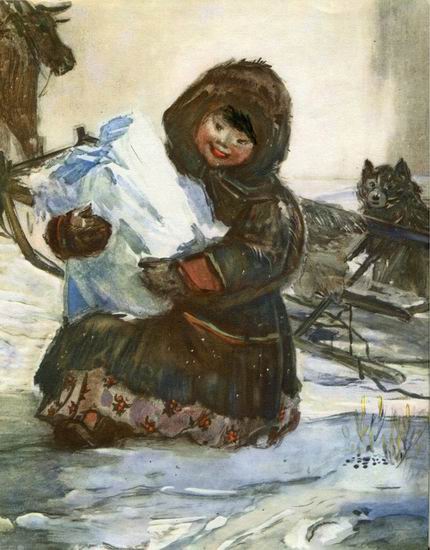 В аэропорту дети слышат несколько  объявлений диспетчера о предстоящих рейсах (аудиозапись), выбирают нужный рейс, идут к стойке с определенным номером, проходят в «самолёт»;  слушают  звук взлетающего самолёта (аудиозапись).Воспитатель: Чтобы не скучать в полёте, давайте поиграем? Предлагается игра в программе Mimio Studio  «Кубик. Что ты знаешь об этом животном?»Воспитатель: Мы на месте. Выходите на летное поле. Смотрите, здесь лежат жетончики с приглашениями в центры – изобразительный, математический, конструирования и ручного труда. Есть и персональные -  для Яны,  Ромы, Алеши и Полины -  в речевой.   Проводится презентация центров:Речевой – составить рассказ о тюлене, используя слова-описания (сложные  относительные  прилагательные); мотивация – журналист Волли из журнала «Открой мир с Волли» прислал нам редакционное задание, когда узнал, куда мы летим.Изобразительный – нарисовать красивое северное сияние,  используя технику рисования восковыми мелками; мотивация – оформление макета «Север».Математический – 1)используя значки – адреса, разместить картинки на листе бумаги; мотивация – по просьбе Окси помочь северным животным отыскать свои дома, которые засыпало снегом во время сильной вьюги; 2) соединить точки с цифрами по порядку, чтобы узнать, какой малыш – озорник играет в снегу в прятки с мамой; 3) из деталей игр «Колумбово яйцо» и «Листики» сложить изображения совы и тюленя по образцу; мотивация – угадать, кто замаскировался.Конструирования – сконструировать фигуру оленя из конструкторов LEGO SOFT и LEGO DUPLO, опираясь на схему; мотивация - создать компанию  одинокому оленю по просьбе Окси.Ручного труда – по схеме сложить фигурку  тюленя оригами из бумаги; мотивация – заселить «море» обитателями, завершить изготовление макета «Север».     Дети распределяются по центрам, выполняют задания.  Воспитатель находится в речевом центре для индивидуально-подгрупповой работы. Помощник воспитателя – с подгруппой по изготовлению оригами. По сигналу (аудиозапись звука вьюги)  дети собираются на ковре со своими работами.Воспитатель:   Ребята, слышите эти звуки?  Что это? Да, приближается сильная вьюга. Надо поторопиться в обратный путь!  Как же нам побыстрее добраться до аэропорта?  (Дети предлагают бежать бегом, использовать волшебные силы и т.п., кто-то предлагает домчаться на оленях.)  Под музыку песни «Увезу тебя я в тундру» дети имитируют езду на оленях.Воспитатель: Спасибо оленям, как быстро они примчали нас на место. Давайте пройдем в самолет. Только вот перед нами поляна с кочками мха, надо пройти по кочкам и мы окажемся в  салоне самолета. Дети по очереди проходят по кочкам, входят в «самолёт», рассказывают друг другу о том, что они сделали в центрах.     Звучит аудиозапись взлетающего самолёта.Воспитатель:  Ребята, интересное путешествие мы совершили? Кому из вас  было трудно? Что затруднило? Но мы все справились со своими заданиями. Молодцы! А сейчас, пока мы летим домой, Север попрощается с нами очень красивым явлением.      Кристина, Даша расскажите нам, пожалуйста, о чем речь? Девочки рассказывают заранее разученное с родителями стихотворение «Что за чудо?». Ребята догадываются, что стихотворение рассказывает о северном сиянии.     В завершении занятия детям при помощи программы MIMIO STUDIO показывается видеозапись северного сияния.     По прибытии в группу дети обнаруживают сюрприз – подарок от Окси, книгу с выдвижными картинками «Арктика».     Совместная деятельность плавно перетекает в рассматривание подаренной книги.